Parent/Student GuideHow to access our school system from home.Your internet browser needs to be Google Chrome.Search for -       Gat.Airhead.ioThis should bring you to this website. 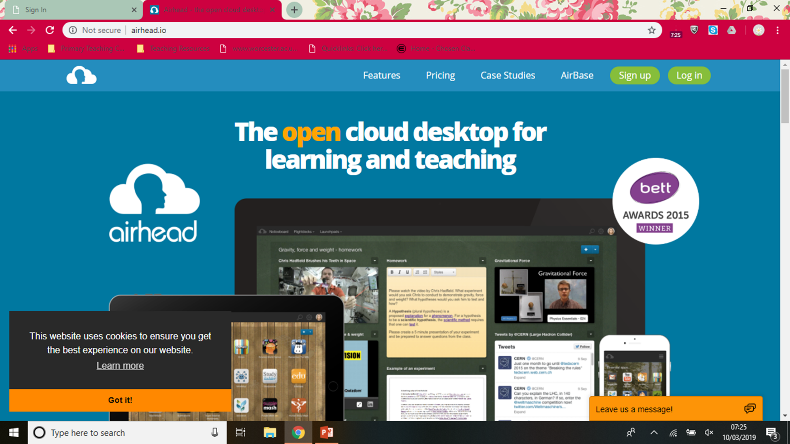 Y	4. Sign in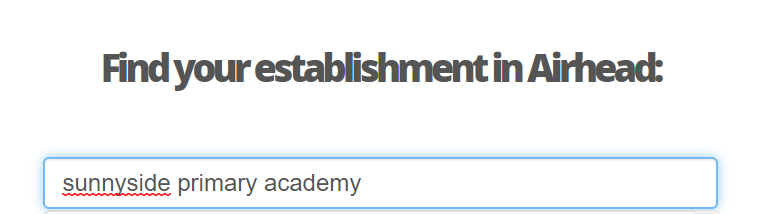 56. 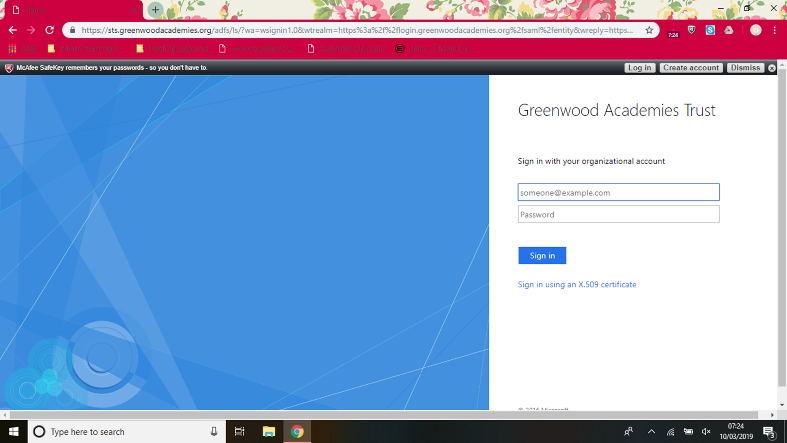 7.  You need to type in your school email address and password.Your email address is made up of the 4 letters of our surname and the 1st letter of your forename + your year group number.For example – John Smith is in Year 3 – the log in details would be:EYFS: 20.68Year 1: 19.68Year 2: 18.68Year 3: 17.68Year 4: 16.68Year 5: 15.68Year6: 14.68 smitJ17.68@sunnysideprimaryacademy.orgYou should be taken to your school Launchpad – the school Launchpad has links for you to access TT Rock Stars and Purple Mash.8.  You need to open Microsoft Teams – your teacher will have invited you.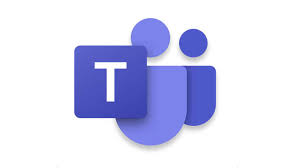 9. Search for your class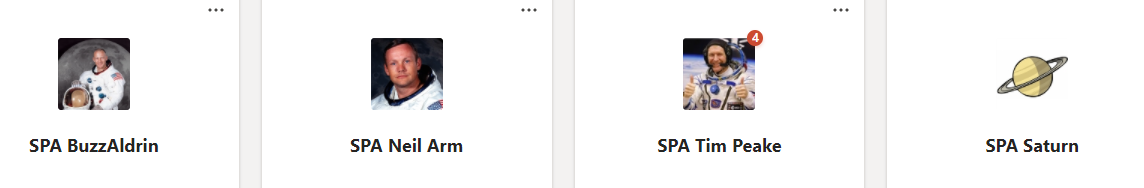 10.  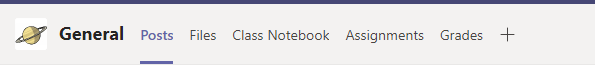 Posts – This is where you can post messages to your teacher and class.11.  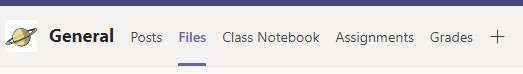 Files – Your teacher may upload useful information here.12.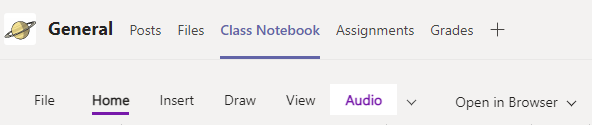 Class Notebook – This is where you will do all of your work – you will need to open the browser – it makes it easier.On the left hand side there will a selection of tabs – see picture below.There will be subject tabs Click on a subject – eg MathsThis will take you to a contents page – there will be dates for each week.Find the current weekThere will be power points for you to download.13.					Dates content page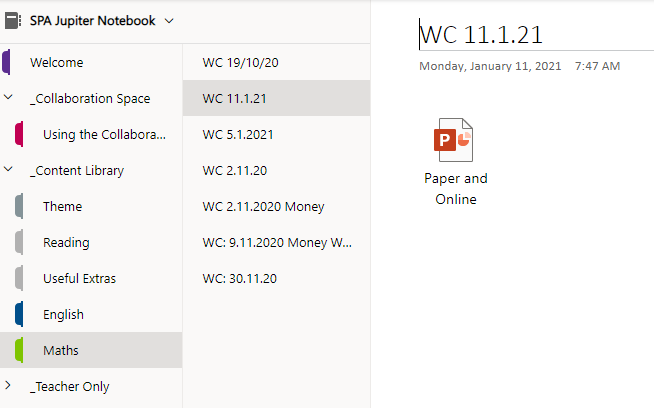 On the picture above – Maths has been selected – This brings the weeks – and then you can see the work available.14. – Work completed needs to be uploaded into your own page – no other class member has access to this page.15.  Links to Live Lessons and AssembliesEach day there will be invites to live catch ups – these are in the morning and in the afternoon.  You will find the invites in your Teams Calendar – see picture below.  The calendar is where you will find invites to assemblies and live lessons.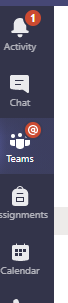 16.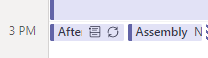 You need to click on the Afternoon catch up/Assembly or lesson.17.  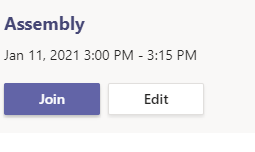    Click join – please be patient as you have to wait for the organiser to let you in.